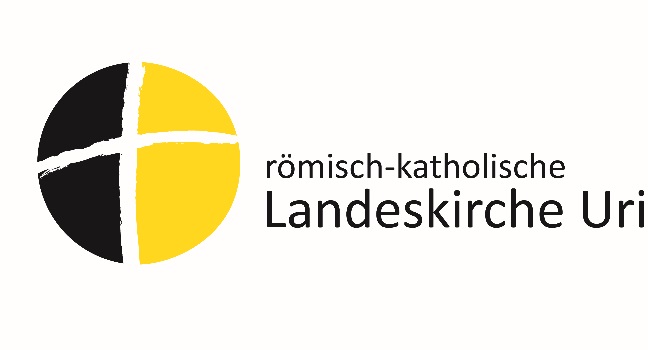 VernehmlassungsvorlageVerordnung über die Umsetzung des «Schutzkonzepts für die seelische, geistige und körperliche Unversehrtheit der Menschen im Bereich des Bistums Chur» in Bezug auf die Prävention in der Landeskirche Uri(vom xx.yy.zzzz)Der Grosse Landeskirchenrat der römisch-katholischen Landeskirche Uri,gestützt auf Artikel 12 Absatz 2 Buchstabe c der Verfassung der Römisch-Katholischen Landeskirche Uribeschliesst:1. Kapitel		Allgemeine BestimmungenArtikel 1		Gegenstand und ZweckDiese Verordnung regelt die Umsetzung des «Schutzkonzepts für die seelische, geistige und körperliche Unversehrtheit der Menschen im Bereich des Bistums Chur» in Bezug auf die Prävention in der Römisch-Katholischen Landeskirche Uri.Artikel 2		GrundlagenFolgende Dokumente sind der Verordnung zugrunde gelegt und sind integrierter Bestandteil der Verordnung:«Sexuelle Übergriffe im kirchlichen Umfeld» - Richtlinien der Schweizer Bischofskonferenz und der Vereinigung der Höheren Ordensoberen der Schweiz«Schutzkonzept für die seelische, geistige und körperliche Unversehrtheit der Menschen im Bereich des Bistums Chur»«Begegnung in Verantwortung – Grundsätze» des bischöflichen Ordinariats Chur«Grundsatzpapier Prävention physischer, psychischer und sexueller Übergriffe» - Römisch-Katholische Landeskirche UriArtikel 3		Verantwortung1Die Bistumsleitung sowie auch die staatskirchenrechtlichen Körperschaften in der Diözese Chur sind für die wirksame Umsetzung des Schutzkonzepts verantwortlich.2Für die Landeskirche Uri sind die Arbeitgeberinnen (Kirchgemeinden, Landeskirche) für die Umsetzung des Schutzkonzeptes in ihrem Verantwortungsbereich zuständig.2. Kapitel		Ausbildung / InstruktionArtikel 4		Angebote1Es werden folgende Kurse angeboten:Grundkurs über «Begegnung in Verantwortung», Prävention und InterventionSensibilisierungsveranstaltungFortbildungskurs2Die Kurse können im Präsenzunterricht sowie auch in Form von E-Learning durchgeführt werden.Artikel 5		Grundkurs1Für Seelsorgende, ReligionspädagogInnen, KatechetInnen, sowie alle kirchlich Mitarbeitenden, die direkt mit Menschen arbeiten ist die Teilnahme am Grundkurs obligatorisch.2Der Grundkurs muss innerhalb eines Jahres seit der Inkraftsetzung der Verordnung oder seit dem Beginn des Arbeitsverhältnisses besucht werden.3Für alle anderen Mitarbeitenden oder im Dienst der Kirche stehenden Personen (Kirchenräte, Pfarreiräte, usw.) werden der Grundkurs und die Fortbildungskurse empfohlen.4Die Arbeitgeberinnen können den Grundkurs und die Fortbildungskurse für weitere Personen in ihrem Verantwortungsbereich obligatorisch erklären.Artikel 6		Sensibilisierungsveranstaltungen1Für Personen, für die der Grundkurs nicht obligatorisch ist, werden periodisch Sensibilisierungsveranstaltungen angeboten. Der erstmalige Besuch ist obligatorisch.2Die Sensibilisierungsveranstaltungen werden alle 4 Jahre angeboten.Artikel 7		FortbildungskursAlle Personen, für die der Grundkurs obligatorisch ist, müssen alle 3 Jahre einen Fortbildungskurs besuchen. Für alle anderen Personen werden die Fortbildungskurse empfohlen.Artikel 8		KursleitungDie Grund- und Fortbildungskurse sowie die Sensibilisierungsveranstaltungen werden von Fachpersonen geleitet.Artikel 9		KostenübernahmeDie Kosten für die Grund- und Fortbildungskurse sowie die Sensibilisierungsveranstaltungen werden durch die Landeskirche Uri getragen.Artikel 10		TeilnahmekontrolleDie Kontrolle über die Teilnahme an den Kursen ist Sache der Arbeitgeberinnen.3. Kapitel		StrafregisterauszugArtikel 11		Personenkreis1Alle Personen, die im Dienst der Kirche stehen und mit Menschen direkt arbeiten, müssen einen Privat- und Sonderprivatauszug vorlegen.2Dies gilt auch für Freiwillige und Ehrenamtliche.Artikel 12		Vorlage des Privat- und Sonderprivatauszugs aus dem StrafregisterDer Privat- und Sonderprivatauszug aus dem Strafregister muss mindestens einmal vorgelegt werden.Artikel 13		Kostenübernahme1Bei bestehenden Arbeitsverhältnissen sowie bei den Freiwilligen und Ehrenamtlichen übernehmen die Arbeitgeberinnen die Kosten.2Bei neuen Arbeitsverhältnissen übernehmen die Arbeitnehmerinnen und Arbeitnehmer die Kosten.4. Kapitel		Überprüfung der Thematik in der PraxisArtikel 14		Überprüfung und Besprechung der Thematik in der PraxisDie Thematik (insbesondere Nähe und Distanz) ist bei den jährlichen Personalgesprächen zu besprechen und schriftlich festzuhalten (gegenseitige Unterschrift).5. Kapitel		Aufgaben der Landeskirche und der ArbeitgeberinnenArtikel 15		Dauernde Aufgaben der Arbeitgeber1Die Arbeitgeberinnen fördern und pflegen eine Kultur der Achtsamkeit und des respektvollen und sorgfältigen Umgangs mit dem Personal. Dies beinhaltet auch die Vorbeugungsmassnahmen betreffend Überforderung, Stress, Müdigkeit, Erschöpfung, Überreizbarkeit, Suchtverhalten, Aggressivität, Frustration, Einsamkeit, sowie Mangel an Ausgleich und Erholung.2Die Arbeitgeberinnen unterstützen und fördern vor Ort: Seelsorge an Seelsorgenden bzw. geistliche Begleitung, Aussprache, Supervision, Case Management, Coaching, Exerzitien und wenn nötig psychotherapeutische Unterstützung.3Die Arbeitgeberinnen fördern den Teamgeist, die Kollegialität, das gegenseitige Vertrauen, die nötige Transparenz und eine adäquate Konfliktbewältigung. Dabei schaffen sie geeignete Feedback-Wege und autonome Meldestellen.Artikel 16		Aufgaben der Landeskirche UriDie Landeskirche übernimmt folgende Aufgaben:Information der Kirchgemeinden und des DekanatsOrganisation und Durchführung von Aus- und WeiterbildungskursenOrganisation von InstruktionsveranstaltungenAnsprechstelle im Sinne von Abklärungen allgemeiner ArtArtikel 17		VollzugsbestätigungDie Arbeitgeberinnen sind verpflichtet, der Landeskirche Uri jährlich eine Vollzugsbestätigung über die Umsetzung der Massnahmen abzugeben.6. Kapitel		SchlussbestimmungenArtikel 18		Inkrafttreten1Die Verordnung unterliegt dem fakultativen Referendum.2Sie tritt nach Ablauf der Referendumsfrist in Kraft.RÖM.-KATH. LANDESKIRCHE URIDer Grosse Landeskirchenrat:Paul Bennet, PräsidentAngela Jauch, Sekretärin